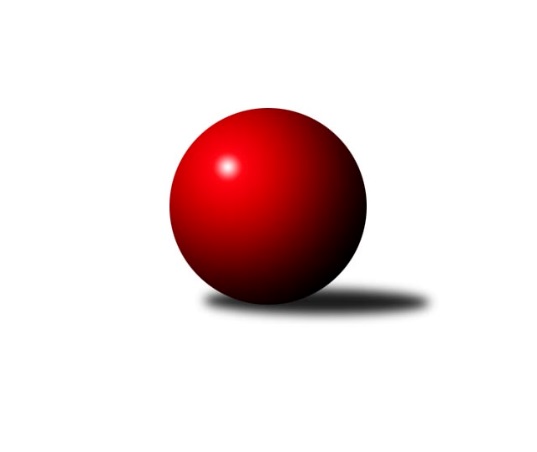 Č.9Ročník 2021/2022	11.5.2024 Okresní přebor Ostrava 2021/2022Statistika 9. kolaTabulka družstev:		družstvo	záp	výh	rem	proh	skore	sety	průměr	body	plné	dorážka	chyby	1.	TJ Sokol Dobroslavice	8	8	0	0	54.0 : 10.0 	(66.0 : 30.0)	2491	16	1722	769	38.5	2.	TJ Sokol Bohumín D	8	6	0	2	36.0 : 28.0 	(50.5 : 45.5)	2374	12	1689	685	64.4	3.	TJ Sokol Bohumín E	8	4	1	3	33.0 : 31.0 	(48.0 : 48.0)	2327	9	1644	683	61.1	4.	SKK Ostrava B	8	4	1	3	31.0 : 33.0 	(48.5 : 47.5)	2328	9	1639	689	57.9	5.	SKK Ostrava C	8	4	0	4	29.0 : 35.0 	(46.0 : 50.0)	2286	8	1625	661	61.6	6.	TJ Unie Hlubina C	8	3	0	5	31.5 : 32.5 	(51.0 : 45.0)	2331	6	1663	667	63.4	7.	TJ VOKD Poruba C	8	2	0	6	27.0 : 37.0 	(44.5 : 51.5)	2356	4	1673	683	62.3	8.	TJ Michálkovice  B	8	1	2	5	25.0 : 39.0 	(41.0 : 55.0)	2241	4	1598	642	64.9	9.	TJ Unie Hlubina E	8	2	0	6	21.5 : 42.5 	(36.5 : 59.5)	2244	4	1633	611	70.3Tabulka doma:		družstvo	záp	výh	rem	proh	skore	sety	průměr	body	maximum	minimum	1.	SKK Ostrava B	5	3	1	1	23.0 : 17.0 	(35.0 : 25.0)	2213	7	2335	2078	2.	TJ Sokol Dobroslavice	3	3	0	0	19.0 : 5.0 	(23.0 : 13.0)	2446	6	2478	2425	3.	TJ Sokol Bohumín D	4	3	0	1	20.0 : 12.0 	(26.0 : 22.0)	2368	6	2434	2307	4.	TJ Sokol Bohumín E	4	2	1	1	18.0 : 14.0 	(28.0 : 20.0)	2437	5	2447	2430	5.	TJ Unie Hlubina C	5	2	0	3	18.5 : 21.5 	(30.5 : 29.5)	2520	4	2639	2408	6.	SKK Ostrava C	5	2	0	3	18.0 : 22.0 	(30.5 : 29.5)	2231	4	2300	2200	7.	TJ Unie Hlubina E	3	1	0	2	11.0 : 13.0 	(20.0 : 16.0)	2483	2	2506	2453	8.	TJ VOKD Poruba C	3	1	0	2	11.0 : 13.0 	(18.5 : 17.5)	2294	2	2402	2231	9.	TJ Michálkovice  B	4	1	0	3	12.0 : 20.0 	(22.0 : 26.0)	2259	2	2315	2191Tabulka venku:		družstvo	záp	výh	rem	proh	skore	sety	průměr	body	maximum	minimum	1.	TJ Sokol Dobroslavice	5	5	0	0	35.0 : 5.0 	(43.0 : 17.0)	2502	10	2675	2356	2.	TJ Sokol Bohumín D	4	3	0	1	16.0 : 16.0 	(24.5 : 23.5)	2377	6	2582	2271	3.	SKK Ostrava C	3	2	0	1	11.0 : 13.0 	(15.5 : 20.5)	2313	4	2421	2265	4.	TJ Sokol Bohumín E	4	2	0	2	15.0 : 17.0 	(20.0 : 28.0)	2309	4	2512	2117	5.	TJ Unie Hlubina C	3	1	0	2	13.0 : 11.0 	(20.5 : 15.5)	2267	2	2296	2210	6.	SKK Ostrava B	3	1	0	2	8.0 : 16.0 	(13.5 : 22.5)	2347	2	2454	2283	7.	TJ Michálkovice  B	4	0	2	2	13.0 : 19.0 	(19.0 : 29.0)	2235	2	2451	2166	8.	TJ VOKD Poruba C	5	1	0	4	16.0 : 24.0 	(26.0 : 34.0)	2377	2	2482	2222	9.	TJ Unie Hlubina E	5	1	0	4	10.5 : 29.5 	(16.5 : 43.5)	2244	2	2484	2086Tabulka podzimní části:		družstvo	záp	výh	rem	proh	skore	sety	průměr	body	doma	venku	1.	TJ Sokol Dobroslavice	8	8	0	0	54.0 : 10.0 	(66.0 : 30.0)	2491	16 	3 	0 	0 	5 	0 	0	2.	TJ Sokol Bohumín D	8	6	0	2	36.0 : 28.0 	(50.5 : 45.5)	2374	12 	3 	0 	1 	3 	0 	1	3.	TJ Sokol Bohumín E	8	4	1	3	33.0 : 31.0 	(48.0 : 48.0)	2327	9 	2 	1 	1 	2 	0 	2	4.	SKK Ostrava B	8	4	1	3	31.0 : 33.0 	(48.5 : 47.5)	2328	9 	3 	1 	1 	1 	0 	2	5.	SKK Ostrava C	8	4	0	4	29.0 : 35.0 	(46.0 : 50.0)	2286	8 	2 	0 	3 	2 	0 	1	6.	TJ Unie Hlubina C	8	3	0	5	31.5 : 32.5 	(51.0 : 45.0)	2331	6 	2 	0 	3 	1 	0 	2	7.	TJ VOKD Poruba C	8	2	0	6	27.0 : 37.0 	(44.5 : 51.5)	2356	4 	1 	0 	2 	1 	0 	4	8.	TJ Michálkovice  B	8	1	2	5	25.0 : 39.0 	(41.0 : 55.0)	2241	4 	1 	0 	3 	0 	2 	2	9.	TJ Unie Hlubina E	8	2	0	6	21.5 : 42.5 	(36.5 : 59.5)	2244	4 	1 	0 	2 	1 	0 	4Tabulka jarní části:		družstvo	záp	výh	rem	proh	skore	sety	průměr	body	doma	venku	1.	TJ Sokol Bohumín E	0	0	0	0	0.0 : 0.0 	(0.0 : 0.0)	0	0 	0 	0 	0 	0 	0 	0 	2.	TJ Michálkovice  B	0	0	0	0	0.0 : 0.0 	(0.0 : 0.0)	0	0 	0 	0 	0 	0 	0 	0 	3.	TJ Sokol Dobroslavice	0	0	0	0	0.0 : 0.0 	(0.0 : 0.0)	0	0 	0 	0 	0 	0 	0 	0 	4.	SKK Ostrava C	0	0	0	0	0.0 : 0.0 	(0.0 : 0.0)	0	0 	0 	0 	0 	0 	0 	0 	5.	TJ Sokol Bohumín D	0	0	0	0	0.0 : 0.0 	(0.0 : 0.0)	0	0 	0 	0 	0 	0 	0 	0 	6.	TJ VOKD Poruba C	0	0	0	0	0.0 : 0.0 	(0.0 : 0.0)	0	0 	0 	0 	0 	0 	0 	0 	7.	TJ Unie Hlubina C	0	0	0	0	0.0 : 0.0 	(0.0 : 0.0)	0	0 	0 	0 	0 	0 	0 	0 	8.	TJ Unie Hlubina E	0	0	0	0	0.0 : 0.0 	(0.0 : 0.0)	0	0 	0 	0 	0 	0 	0 	0 	9.	SKK Ostrava B	0	0	0	0	0.0 : 0.0 	(0.0 : 0.0)	0	0 	0 	0 	0 	0 	0 	0 Zisk bodů pro družstvo:		jméno hráče	družstvo	body	zápasy	v %	dílčí body	sety	v %	1.	Lumír Kocián 	TJ Sokol Dobroslavice 	8	/	8	(100%)	14	/	16	(88%)	2.	Lukáš Modlitba 	TJ Sokol Bohumín E 	8	/	8	(100%)	13	/	16	(81%)	3.	Lubomír Richter 	TJ Sokol Bohumín E 	8	/	8	(100%)	13	/	16	(81%)	4.	Karel Kuchař 	TJ Sokol Dobroslavice 	7	/	7	(100%)	11	/	14	(79%)	5.	Ivo Kovařík 	TJ Sokol Dobroslavice 	7	/	7	(100%)	11	/	14	(79%)	6.	Jiří Koloděj 	SKK Ostrava B 	7	/	8	(88%)	13	/	16	(81%)	7.	Václav Rábl 	TJ Sokol Dobroslavice 	6	/	7	(86%)	11	/	14	(79%)	8.	Libor Pšenica 	TJ Michálkovice  B 	6	/	7	(86%)	10.5	/	14	(75%)	9.	Petr Kuttler 	TJ Sokol Bohumín D 	6	/	8	(75%)	12	/	16	(75%)	10.	Miroslav Heczko 	SKK Ostrava C 	6	/	8	(75%)	11.5	/	16	(72%)	11.	Hana Zaškolná 	TJ Sokol Bohumín D 	6	/	8	(75%)	10	/	16	(63%)	12.	Josef Navalaný 	TJ Unie Hlubina C 	5.5	/	8	(69%)	9	/	16	(56%)	13.	Martin Futerko 	SKK Ostrava C 	5	/	6	(83%)	10	/	12	(83%)	14.	Michaela Černá 	TJ Unie Hlubina C 	5	/	6	(83%)	9	/	12	(75%)	15.	Veronika Rybářová 	TJ Unie Hlubina E 	5	/	6	(83%)	7	/	12	(58%)	16.	Jan Ščerba 	TJ Michálkovice  B 	5	/	7	(71%)	9.5	/	14	(68%)	17.	Jaroslav Hrabuška 	TJ VOKD Poruba C 	5	/	8	(63%)	10	/	16	(63%)	18.	Jaroslav Čapek 	SKK Ostrava B 	5	/	8	(63%)	9	/	16	(56%)	19.	Helena Martinčáková 	TJ VOKD Poruba C 	4	/	5	(80%)	6	/	10	(60%)	20.	Roman Klímek 	TJ VOKD Poruba C 	4	/	7	(57%)	8.5	/	14	(61%)	21.	Michal Borák 	TJ Michálkovice  B 	4	/	7	(57%)	7	/	14	(50%)	22.	Miroslav Koloděj 	SKK Ostrava B 	4	/	8	(50%)	11	/	16	(69%)	23.	Tomáš Polášek 	SKK Ostrava B 	4	/	8	(50%)	8.5	/	16	(53%)	24.	Miroslava Ševčíková 	TJ Sokol Bohumín E 	4	/	8	(50%)	7	/	16	(44%)	25.	Alena Koběrová 	TJ Unie Hlubina E 	4	/	8	(50%)	7	/	16	(44%)	26.	Václav Kladiva 	TJ Sokol Bohumín D 	4	/	8	(50%)	6.5	/	16	(41%)	27.	Lenka Raabová 	TJ Unie Hlubina C 	3	/	4	(75%)	6	/	8	(75%)	28.	Martin Třečák 	TJ Sokol Dobroslavice 	3	/	5	(60%)	6	/	10	(60%)	29.	Zdeněk Štefek 	TJ Sokol Dobroslavice 	3	/	5	(60%)	6	/	10	(60%)	30.	Karel Ridl 	TJ Sokol Dobroslavice 	3	/	5	(60%)	5	/	10	(50%)	31.	Oldřich Stolařík 	SKK Ostrava C 	3	/	5	(60%)	5	/	10	(50%)	32.	Josef Kyjovský 	TJ Unie Hlubina C 	3	/	5	(60%)	4.5	/	10	(45%)	33.	Jan Petrovič 	TJ Unie Hlubina E 	3	/	6	(50%)	5.5	/	12	(46%)	34.	Markéta Kohutková 	TJ Sokol Bohumín D 	3	/	8	(38%)	8	/	16	(50%)	35.	Miroslav Futerko 	SKK Ostrava C 	3	/	8	(38%)	7	/	16	(44%)	36.	Jiří Číž 	TJ VOKD Poruba C 	3	/	8	(38%)	6	/	16	(38%)	37.	Blažena Kolodějová 	SKK Ostrava B 	3	/	8	(38%)	6	/	16	(38%)	38.	Libor Radomský 	TJ VOKD Poruba C 	2	/	3	(67%)	3	/	6	(50%)	39.	Josef Hájek 	TJ Unie Hlubina C 	2	/	4	(50%)	5	/	8	(63%)	40.	David Zahradník 	TJ Sokol Bohumín E 	2	/	4	(50%)	4	/	8	(50%)	41.	Zdeněk Franěk 	TJ Sokol Bohumín D 	2	/	4	(50%)	2	/	8	(25%)	42.	Miroslav Paloc 	TJ Sokol Bohumín D 	2	/	5	(40%)	6	/	10	(60%)	43.	Oldřich Neuverth 	TJ Unie Hlubina C 	2	/	5	(40%)	3.5	/	10	(35%)	44.	Libor Mendlík 	TJ Unie Hlubina E 	2	/	5	(40%)	3	/	10	(30%)	45.	Antonín Chalcář 	TJ VOKD Poruba C 	2	/	5	(40%)	3	/	10	(30%)	46.	Radek Říman 	TJ Michálkovice  B 	2	/	7	(29%)	5	/	14	(36%)	47.	František Tříska 	TJ Unie Hlubina E 	2	/	8	(25%)	5	/	16	(31%)	48.	Jakub Kožík 	SKK Ostrava C 	2	/	8	(25%)	4	/	16	(25%)	49.	Daniel Herák 	TJ Unie Hlubina E 	1.5	/	7	(21%)	4	/	14	(29%)	50.	Pavel Hrnčíř 	TJ Unie Hlubina C 	1	/	1	(100%)	2	/	2	(100%)	51.	Richard Šimek 	TJ VOKD Poruba C 	1	/	2	(50%)	2	/	4	(50%)	52.	Filip Országh 	TJ Unie Hlubina C 	1	/	3	(33%)	3	/	6	(50%)	53.	Hana Vlčková 	TJ Michálkovice  B 	1	/	3	(33%)	2	/	6	(33%)	54.	Vojtěch Turlej 	TJ VOKD Poruba C 	1	/	3	(33%)	1	/	6	(17%)	55.	Martin Gužík 	TJ Unie Hlubina C 	1	/	4	(25%)	3	/	8	(38%)	56.	Ondřej Valošek 	TJ Unie Hlubina C 	1	/	4	(25%)	3	/	8	(38%)	57.	Radomíra Kašková 	TJ Michálkovice  B 	1	/	4	(25%)	3	/	8	(38%)	58.	René Gazdík 	TJ Sokol Dobroslavice 	1	/	4	(25%)	2	/	8	(25%)	59.	Andrea Rojová 	TJ Sokol Bohumín E 	1	/	5	(20%)	1	/	10	(10%)	60.	Janka Sliwková 	TJ Sokol Bohumín E 	1	/	6	(17%)	6	/	12	(50%)	61.	František Deingruber 	SKK Ostrava C 	1	/	6	(17%)	4	/	12	(33%)	62.	Miroslav Futerko 	SKK Ostrava C 	1	/	6	(17%)	3.5	/	12	(29%)	63.	Vlastimil Pacut 	TJ Sokol Bohumín D 	1	/	7	(14%)	6	/	14	(43%)	64.	Jiří Adamus 	TJ VOKD Poruba C 	1	/	7	(14%)	5	/	14	(36%)	65.	Martin Ševčík 	TJ Sokol Bohumín E 	1	/	7	(14%)	4	/	14	(29%)	66.	David Mičúnek 	TJ Unie Hlubina E 	0	/	1	(0%)	1	/	2	(50%)	67.	Rostislav Hrbáč 	SKK Ostrava B 	0	/	1	(0%)	0	/	2	(0%)	68.	Radmila Pastvová 	TJ Michálkovice  B 	0	/	1	(0%)	0	/	2	(0%)	69.	Lubomír Jančar 	TJ Unie Hlubina E 	0	/	2	(0%)	1	/	4	(25%)	70.	František Modlitba 	TJ Sokol Bohumín E 	0	/	2	(0%)	0	/	4	(0%)	71.	Adam Klištinec 	TJ Unie Hlubina C 	0	/	2	(0%)	0	/	4	(0%)	72.	Jiří Břeska 	TJ Michálkovice  B 	0	/	3	(0%)	1	/	6	(17%)	73.	Pavel Kubina 	SKK Ostrava B 	0	/	3	(0%)	0	/	6	(0%)	74.	Antonín Pálka 	SKK Ostrava B 	0	/	4	(0%)	1	/	8	(13%)	75.	Roman Raška 	TJ Michálkovice  B 	0	/	4	(0%)	0	/	8	(0%)	76.	Radovan Kysučan 	TJ Unie Hlubina E 	0	/	5	(0%)	3	/	10	(30%)	77.	Josef Paulus 	TJ Michálkovice  B 	0	/	5	(0%)	3	/	10	(30%)Průměry na kuželnách:		kuželna	průměr	plné	dorážka	chyby	výkon na hráče	1.	TJ Unie Hlubina, 1-2	2513	1780	733	56.3	(418.9)	2.	TJ Sokol Bohumín, 1-4	2377	1694	683	64.8	(396.3)	3.	TJ Sokol Dobroslavice, 1-2	2374	1666	707	50.3	(395.7)	4.	TJ Michalkovice, 1-2	2277	1630	646	64.8	(379.6)	5.	TJ VOKD Poruba, 1-4	2272	1621	651	71.7	(378.8)	6.	SKK Ostrava, 1-2	2227	1571	655	58.3	(371.2)Nejlepší výkony na kuželnách:TJ Unie Hlubina, 1-2TJ Sokol Dobroslavice	2675	3. kolo	Petr Kuttler 	TJ Sokol Bohumín D	503	2. koloTJ Unie Hlubina C	2639	5. kolo	Ivo Kovařík 	TJ Sokol Dobroslavice	488	3. koloTJ Sokol Bohumín D	2582	6. kolo	Václav Rábl 	TJ Sokol Dobroslavice	485	3. koloTJ Unie Hlubina C	2567	6. kolo	Lenka Raabová 	TJ Unie Hlubina C	476	5. koloTJ Unie Hlubina C	2550	8. kolo	Petr Kuttler 	TJ Sokol Bohumín D	470	6. koloTJ Sokol Bohumín D	2527	2. kolo	Martin Třečák 	TJ Sokol Dobroslavice	459	3. koloTJ Sokol Bohumín E	2512	7. kolo	František Tříska 	TJ Unie Hlubina E	457	7. koloTJ Unie Hlubina E	2506	7. kolo	David Zahradník 	TJ Sokol Bohumín E	452	7. koloTJ Unie Hlubina E	2491	4. kolo	Ondřej Valošek 	TJ Unie Hlubina C	450	5. koloTJ Unie Hlubina E	2484	1. kolo	Jan Petrovič 	TJ Unie Hlubina E	449	1. koloTJ Sokol Bohumín, 1-4TJ Sokol Dobroslavice	2454	9. kolo	Martin Futerko 	SKK Ostrava C	486	8. koloTJ Michálkovice  B	2451	6. kolo	Miroslav Heczko 	SKK Ostrava C	464	8. koloTJ Sokol Bohumín E	2447	4. kolo	Petr Kuttler 	TJ Sokol Bohumín D	462	3. koloTJ Sokol Bohumín E	2438	9. kolo	Hana Zaškolná 	TJ Sokol Bohumín D	452	3. koloTJ Sokol Bohumín D	2434	3. kolo	Lukáš Modlitba 	TJ Sokol Bohumín E	451	9. koloTJ Sokol Bohumín E	2431	2. kolo	Miroslava Ševčíková 	TJ Sokol Bohumín E	450	2. koloTJ Sokol Bohumín E	2430	6. kolo	Jiří Koloděj 	SKK Ostrava B	449	7. koloSKK Ostrava C	2421	8. kolo	Jan Ščerba 	TJ Michálkovice  B	449	6. koloTJ Sokol Bohumín D	2408	8. kolo	Lukáš Modlitba 	TJ Sokol Bohumín E	446	6. koloTJ Sokol Bohumín E	2346	3. kolo	Petr Kuttler 	TJ Sokol Bohumín D	441	1. koloTJ Sokol Dobroslavice, 1-2TJ Sokol Dobroslavice	2478	8. kolo	Lumír Kocián 	TJ Sokol Dobroslavice	458	6. koloTJ Sokol Dobroslavice	2434	4. kolo	Ivo Kovařík 	TJ Sokol Dobroslavice	454	8. koloTJ Sokol Dobroslavice	2425	6. kolo	Lumír Kocián 	TJ Sokol Dobroslavice	446	8. koloTJ VOKD Poruba C	2399	6. kolo	Ivo Kovařík 	TJ Sokol Dobroslavice	434	4. koloTJ Sokol Bohumín D	2271	4. kolo	Ivo Kovařík 	TJ Sokol Dobroslavice	426	6. koloTJ Unie Hlubina E	2237	8. kolo	Václav Rábl 	TJ Sokol Dobroslavice	422	4. kolo		. kolo	Jaroslav Hrabuška 	TJ VOKD Poruba C	418	6. kolo		. kolo	Roman Klímek 	TJ VOKD Poruba C	418	6. kolo		. kolo	Petr Kuttler 	TJ Sokol Bohumín D	416	4. kolo		. kolo	Karel Kuchař 	TJ Sokol Dobroslavice	412	6. koloTJ Michalkovice, 1-2TJ Sokol Dobroslavice	2460	7. kolo	Libor Pšenica 	TJ Michálkovice  B	447	7. koloTJ Michálkovice  B	2315	5. kolo	Ivo Kovařík 	TJ Sokol Dobroslavice	417	7. koloTJ Unie Hlubina C	2296	9. kolo	Karel Ridl 	TJ Sokol Dobroslavice	417	7. koloTJ Michálkovice  B	2270	7. kolo	Radek Říman 	TJ Michálkovice  B	410	2. koloSKK Ostrava C	2265	2. kolo	Josef Kyjovský 	TJ Unie Hlubina C	409	9. koloTJ Michálkovice  B	2259	2. kolo	Václav Rábl 	TJ Sokol Dobroslavice	409	7. koloTJ Michálkovice  B	2191	9. kolo	Jan Ščerba 	TJ Michálkovice  B	406	2. koloTJ Unie Hlubina E	2163	5. kolo	Lumír Kocián 	TJ Sokol Dobroslavice	406	7. kolo		. kolo	Karel Kuchař 	TJ Sokol Dobroslavice	406	7. kolo		. kolo	Martin Třečák 	TJ Sokol Dobroslavice	405	7. koloTJ VOKD Poruba, 1-4TJ VOKD Poruba C	2402	3. kolo	Lukáš Modlitba 	TJ Sokol Bohumín E	466	5. koloTJ Sokol Bohumín D	2304	9. kolo	Libor Pšenica 	TJ Michálkovice  B	465	3. koloTJ Sokol Bohumín E	2260	5. kolo	Roman Klímek 	TJ VOKD Poruba C	464	3. koloTJ VOKD Poruba C	2250	9. kolo	Petr Kuttler 	TJ Sokol Bohumín D	425	9. koloTJ VOKD Poruba C	2231	5. kolo	Miroslava Ševčíková 	TJ Sokol Bohumín E	420	5. koloTJ Michálkovice  B	2189	3. kolo	Hana Zaškolná 	TJ Sokol Bohumín D	416	9. kolo		. kolo	Richard Šimek 	TJ VOKD Poruba C	413	3. kolo		. kolo	Roman Klímek 	TJ VOKD Poruba C	409	9. kolo		. kolo	Jaroslav Hrabuška 	TJ VOKD Poruba C	405	5. kolo		. kolo	Lubomír Richter 	TJ Sokol Bohumín E	400	5. koloSKK Ostrava, 1-2TJ Sokol Dobroslavice	2484	1. kolo	Ivo Kovařík 	TJ Sokol Dobroslavice	448	5. koloTJ Sokol Dobroslavice	2356	5. kolo	Jiří Koloděj 	SKK Ostrava B	436	6. koloSKK Ostrava B	2335	6. kolo	Radovan Kysučan 	TJ Unie Hlubina E	432	6. koloTJ VOKD Poruba C	2305	1. kolo	Lumír Kocián 	TJ Sokol Dobroslavice	427	1. koloSKK Ostrava C	2300	1. kolo	Jiří Koloděj 	SKK Ostrava B	424	8. koloSKK Ostrava B	2283	9. kolo	Roman Klímek 	TJ VOKD Poruba C	421	1. koloSKK Ostrava B	2266	2. kolo	Jiří Koloděj 	SKK Ostrava B	421	9. koloSKK Ostrava B	2233	1. kolo	Jiří Koloděj 	SKK Ostrava B	420	2. koloSKK Ostrava C	2224	5. kolo	Jiří Koloděj 	SKK Ostrava B	420	4. koloTJ VOKD Poruba C	2222	2. kolo	Karel Kuchař 	TJ Sokol Dobroslavice	420	1. koloČetnost výsledků:	7.0 : 1.0	7x	6.0 : 2.0	6x	5.0 : 3.0	5x	4.0 : 4.0	2x	3.0 : 5.0	7x	2.0 : 6.0	3x	1.5 : 6.5	1x	1.0 : 7.0	4x	0.0 : 8.0	1x